Jawaharlal Nehru Technological University College of Engineering , Kakinada
INVITATION FOR BIDS (IFB)
National Competitive Bidding (Goods)Date:  21.10.2017                                                   IFB No. TEQIP-III/jntk/11. The Government of India has received a Credit 4685-IN from the International Development Association and a Loan (Loan —-IN) from the International Bank for Reconstruction and Development in various currencies towards the cost of Technical Education Quality Improvement Programme[TEQIP]-Phase III project and it is intended that part of the proceeds of this credit will be applied to eligible payments under the contracts for which this Invitation for Bids is issued.2. The Principal, Jawaharlal Nehru Technological University College of Engineering, Kakinada now invites sealed bids from eligible bidders for supply of Packages listed below: 3. Interested Bidders may obtain further information on purchase of bid documents, time table for issue of bids and submission, cost of bid and methods of payments, bid security and pre bid meeting, from the office of the , India, or visit the Institute website as per details below: https://www.jntucek.ac.in/Seal of office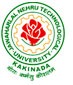 Jawaharlal Nehru Technological University College of Engineering , KakinadaJ.N.T.University Kakinada Pithapuram Road KAKINADA-533003 East Godavari(Dt), A.P., IndiaPackage NameBid Document Sale Start DateBid Document Sale End DateComputers for CCC, ECE and CSE23.10.2017-10:00Hrs25.11.2017-12:00Hrs